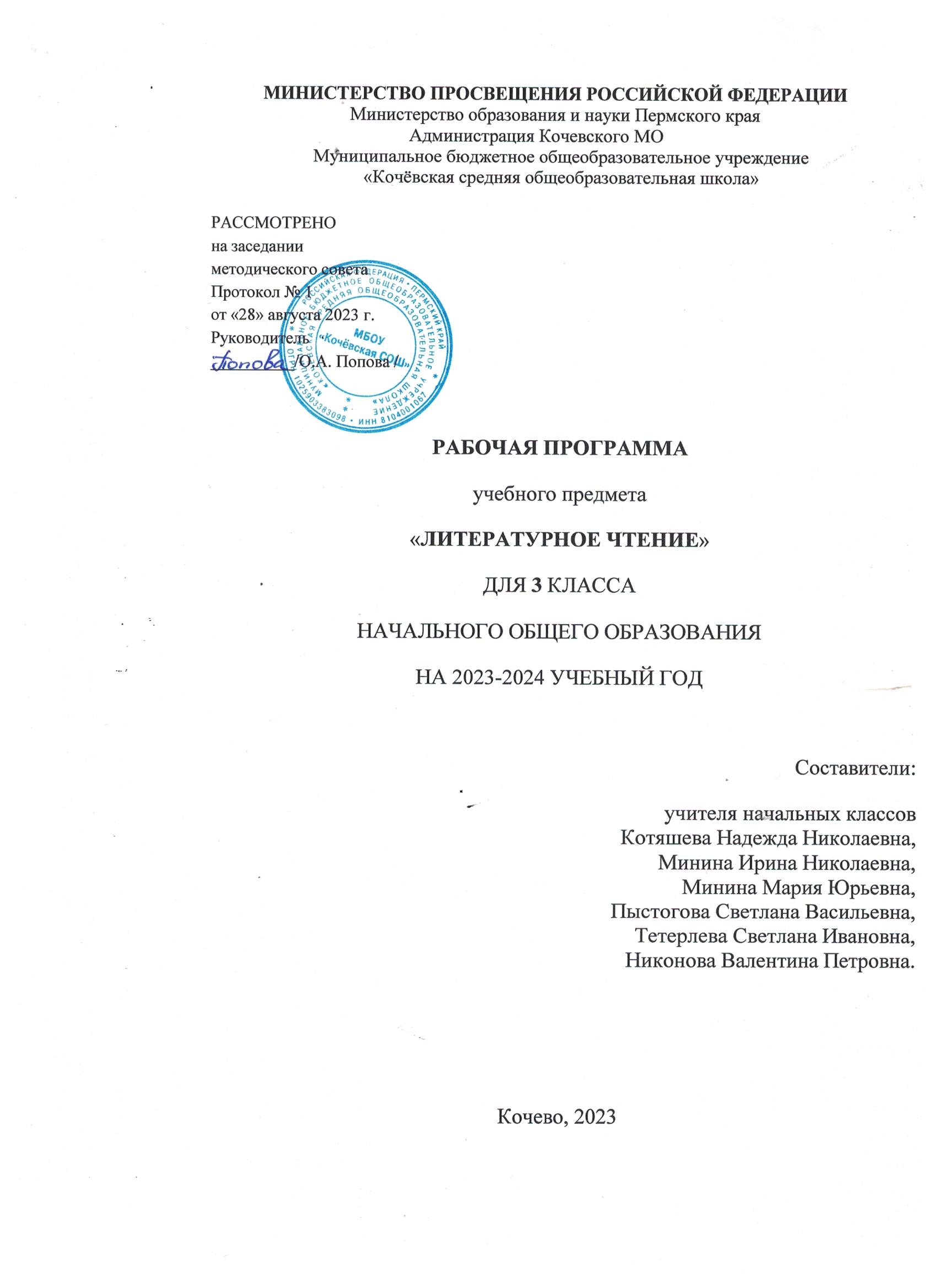                                    ПОЯСНИТЕЛЬНАЯ ЗАПИСКАРабочая программа по учебному предмету «Литературное чтение» (предметная область «Русский язык и литературное чтение») соответствует Федеральной рабочей программе по учебному предмету «Литературное чтение» и включает пояснительную записку, содержание обучения, планируемые результаты освоения программы по литературному чтению. Пояснительная записка отражает общие цели и задачи изучения литературного чтения, место в структуре учебного плана, а также подходы к отбору содержания и планируемым результатам.Содержание обучения представлено тематическими блоками, которые предлагаются для обязательного изучения в каждом классе на уровне начального общего образования. Содержание обучения в каждом классе завершается перечнем универсальных учебных действий (познавательных, коммуникативных, регулятивных), которые возможно формировать средствами литературного чтения с учётом возрастных особенностей обучающихся.Планируемые результаты освоения программы по литературному чтению включают личностные, метапредметные результаты за период обучения, а также предметные достижения обучающегося за каждый год обучения на уровне начального общего образования.ОБЩАЯ ХАРАКТЕРИСТИКА УЧЕБНОГО ПРЕДМЕТА «ЛИТЕРАТУРНОЕ ЧТЕНИЕ»Программа по литературному чтению на уровне начального общего образования составлена на основе требований к результатам освоения программы начального общего образования ФГОС НОО, а также ориентирована на целевые приоритеты духовно-нравственного развития, воспитания и социализации обучающихся, сформулированные в федеральной рабочей программе воспитания.Литературное чтение – один из ведущих учебных предметов уровня начального общего образования, который обеспечивает, наряду с достижением предметных результатов, становление базового умения, необходимого для успешного изучения других предметов и дальнейшего обучения, читательской грамотности и закладывает основы интеллектуального, речевого, эмоционального, духовно-нравственного развития обучающихся.Литературное чтение призвано ввести обучающегося в мир художественной литературы, обеспечить формирование навыков смыслового чтения, способов и приёмов работы с различными видами текстов и книгой, знакомство с детской литературой и с учётом этого направлен на общее и литературное развитие обучающегося, реализацию творческих способностей обучающегося, а также на обеспечение преемственности в изучении систематического курса литературы.ЦЕЛИ ИЗУЧЕНИЯ УЧЕБНОГО ПРЕДМЕТА «ЛИТЕРАТУРНОЕ ЧТЕНИЕ»Приоритетная цель обучения литературному чтению – становление грамотного читателя, мотивированного к использованию читательской деятельности как средства самообразования и саморазвития, осознающего роль чтения в успешности обучения и повседневной жизни, эмоционально откликающегося на прослушанное или прочитанное произведение.Приобретённые обучающимися знания, полученный опыт решения учебных задач, а также сформированность предметных и универсальных действий в процессе изучения литературного чтения станут фундаментом обучения на уровне основного общего образования, а также будут востребованы в жизни.Достижение цели изучения литературного чтения определяется решением следующих задач:формирование у обучающихся положительной мотивации к систематическому чтению и слушанию художественной литературы и произведений устного народного творчества;достижение необходимого для продолжения образования уровня общего речевого развития;осознание значимости художественной литературы и произведений устного народного творчества для всестороннего развития личности человека;первоначальное представление о многообразии жанров художественных произведений и произведений устного народного творчества;овладение элементарными умениями анализа и интерпретации текста, осознанного использования при анализе текста изученных литературных понятий в соответствии с представленными предметными результатами по классам;овладение техникой смыслового чтения вслух, «про себя» (молча) и текстовой деятельностью, обеспечивающей понимание и использование информации для решения учебных задач.Программа по литературному чтению представляет вариант распределения предметного содержания по годам обучения с характеристикой планируемых результатов. Содержание программы по литературному чтению раскрывает следующие направления литературного образования обучающегося: речевая и читательская деятельности, круг чтения, творческая деятельность.В основу отбора произведений для литературного чтения положены общедидактические принципы обучения: соответствие возрастным возможностям и особенностям восприятия обучающимися фольклорных произведений и литературных текстов; представленность в произведениях нравственно-эстетических ценностей, культурных традиций народов России, отдельных произведений выдающихся представителей мировой детской литературы.Важным принципом отбора содержания программы по литературному чтению является представленность разных жанров, видов и стилей произведений, обеспечивающих формирование функциональной литературной грамотности обучающегося, а также возможность достижения метапредметных результатов, способности обучающегося воспринимать различные учебные тексты при изучении других предметов учебного плана начального общего образования.Планируемые результаты изучения литературного чтения включают личностные, метапредметные результаты за период обучения, а также предметные достижения обучающегося за каждый год обучения на уровне начального общего образования.МЕСТО УЧЕБНОГО ПРЕДМЕТА «ЛИТЕРАТУРНОЕ ЧТЕНИЕ» В УЧЕБНОМ ПЛАНЕПредмет «Литературное чтение» преемственен по отношению к предмету «Литература», который изучается в основной школе.На литературное чтение в 3 классе отводится 136 часов (4 часа в неделю)ПЛАНИРУЕМЫЕ ОБРАЗОВАТЕЛЬНЫЕ РЕЗУЛЬТАТЫИзучение литературного чтения в 1-4 классах направлено на достижение обучающимися личностных, метапредметных и предметных результатов освоения учебного предмета.ЛИЧНОСТНЫЕ РЕЗУЛЬТАТЫЛичностные результаты освоения программы предмета «Литературное чтение» достигаются в процессе единства учебной и воспитательной деятельности, обеспечивающей позитивную динамику развития личности младшего школьника, ориентированную на процессы самопознания, саморазвития и самовоспитания. Личностные результаты освоения программы предмета «Литературное чтение» отражают освоение младшими школьниками социально значимых норм и отношений, развитие позитивного отношения обучающихся к общественным, традиционным, социокультурным и духовно-нравственным ценностям, приобретение опыта применения сформированных представлений и отношений на практике.Гражданско-патриотическое воспитание:становление ценностного отношения к своей Родине – России, малой родине, проявление интереса к изучению родного языка, истории и культуре Российской Федерации, понимание естественной связи прошлого и настоящего в культуре общества;осознание своей этнокультурной и российской гражданской идентичности, сопричастности к прошлому, настоящему и будущему своей страны и родного края, проявление уважения к традициям и культуре своего и других народов в процессе восприятия и анализа произведений выдающихся представителей русской литературы и творчества народов России;первоначальные представления о человеке как члене общества, о правах и ответственности, уважении и достоинстве человека, о нравственно-этических нормах поведения и правилах межличностных отношений.Духовно-нравственное воспитание:освоение опыта человеческих взаимоотношений, признаки индивидуальности каждого человека, проявление сопереживания, уважения, любви, доброжелательности и других моральных качеств к родным, близким и чужим людям, независимо от их национальности, социального статуса, вероисповедания;осознание этических понятий, оценка поведения и поступков персонажей художественных произведений в ситуации нравственного выбора;выражение своего видения мира, индивидуальной позиции посредством накопления и систематизации литературных впечатлений, разнообразных по эмоциональной окраске;неприятие любых форм поведения, направленных на причинение физического и морального вреда другим людям Эстетическое воспитание:проявление уважительного отношения и интереса к художественной культуре, к различным видам искусства, восприимчивость к разным видам искусства, традициям и творчеству своего и других народов, готовность выражать своё отношение в разных видах художественной деятельности;приобретение эстетического опыта слушания, чтения и эмоционально-эстетической оценки произведений фольклора и художественной литературы;понимание образного языка художественных произведений, выразительных средств, создающих художественный образ.Трудовое воспитание:осознание ценности труда в жизни человека и общества, ответственное потребление и бережное отношение к результатам труда, навыки участия в различных видах трудовой деятельности, интерес к различным профессиям.Экологическое воспитание:бережное отношение к природе, осознание проблем взаимоотношений человека и животных, отражённых в литературных произведениях;неприятие действий, приносящих ей вред.Ценности научного познания:ориентация в деятельности на первоначальные представления о научной картине мира, понимание важности слова как средства создания словесно-художественного образа, способа выражения мыслей, чувств, идей автора;овладение смысловым чтением для решения различного уровня учебных и жизненных задач;потребность в самостоятельной читательской деятельности, саморазвитии средствами литературы, развитие познавательного интереса, активности, инициативности, любознательности и самостоятельности в познании произведений фольклора и художественной литературы, творчества писателей.МЕТАПРЕДМЕТНЫЕ РЕЗУЛЬТАТЫВ результате изучения предмета «Литературное чтение» в начальной школе у обучающихся будут сформированы познавательные универсальные учебные действия:базовые логические действия:сравнивать произведения по теме, главной мысли (морали), жанру, соотносить произведение и его автора, устанавливать основания для сравнения произведений, устанавливать аналогии;объединять произведения по жанру, авторской принадлежности;определять существенный признак для классификации, классифицировать произведения по темам, жанрам и видам;находить закономерности и противоречия при анализе сюжета (композиции), восстанавливать нарушенную последовательность событий (сюжета), составлять аннотацию, отзыв по предложенному алгоритму;выявлять недостаток информации для решения учебной (практической) задачи на основе предложенного алгоритма;устанавливать причинно-следственные связи в сюжете фольклорного и художественного текста, при составлении плана, пересказе текста, характеристике поступков героев;базовые исследовательские действия:определять разрыв между реальным и желательным состоянием объекта (ситуации) на основе предложенных учителем вопросов;формулировать с помощью учителя цель, планировать изменения объекта, ситуации;сравнивать несколько вариантов решения задачи, выбирать наиболее подходящий (на основе предложенных критериев);проводить по предложенному плану опыт, несложное исследование по установлению особенностей объекта изучения и связей между объектами (часть – целое, причина – следствие);формулировать выводы и подкреплять их доказательствами на основе результатов проведённого наблюдения (опыта, классификации, сравнения, исследования);прогнозировать возможное развитие процессов, событий и их последствия в аналогичных или сходных ситуациях;работа с информацией:выбирать источник получения информации;согласно заданному алгоритму находить в предложенном источнике информацию, представленную в явном виде;распознавать достоверную и недостоверную информацию самостоятельно или на основании предложенного учителем способа её проверки;соблюдать с помощью взрослых (учителей, родителей (законных представителей) правила информационной безопасности при поиске информации в сети Интернет;анализировать и создавать текстовую, видео, графическую, звуковую информацию в соответствии с учебной задачей;самостоятельно создавать схемы, таблицы для представления информации.К концу обучения в начальной школе у обучающегося формируются коммуникативные универсальные учебные действия:общение:воспринимать и формулировать суждения, выражать эмоции в соответствии с целями и условиями общения в знакомой среде;проявлять уважительное отношение к собеседнику, соблюдать правила ведения диалога и дискуссии;признавать возможность существования разных точек зрения;корректно и аргументированно высказывать своё мнение;строить речевое высказывание в соответствии с поставленной задачей;создавать устные и письменные тексты (описание, рассуждение, повествование);готовить небольшие публичные выступления;подбирать иллюстративный материал (рисунки, фото, плакаты) к тексту выступления.К концу обучения в начальной школе у обучающегося формируются регулятивные универсальные учебные действия:самоорганизация:планировать действия по решению учебной задачи для получения результата;выстраивать последовательность выбранных действий;самоконтроль:устанавливать причины успеха/неудач учебной деятельности;корректировать свои учебные действия для преодоления ошибок.Совместная деятельность:формулировать краткосрочные и долгосрочные цели (индивидуальные с учётом участия в коллективных задачах) в стандартной (типовой) ситуации на основе предложенного формата планирования, распределения промежуточных шагов и сроков;принимать цель совместной деятельности, коллективно строить действия по её достижению: распределять роли, договариваться, обсуждать процесс и результат совместной работы;проявлять готовность руководить, выполнять поручения, подчиняться;ответственно выполнять свою часть работы;оценивать свой вклад в общий результат;выполнять совместные проектные задания с опорой на предложенные образцы.ПРЕДМЕТНЫЕ РЕЗУЛЬТАТЫПредметные результаты освоения программы начального общего образования по учебному предмету «Литературное чтение» отражают специфику содержания предметной области, ориентированы на применение знаний, умений и навыков обучающимися в различных учебных ситуациях и жизненных условиях и представлены по годам обучения.3 КЛАССотвечать на вопрос о культурной значимости устного народного творчества и художественной литературы, находить в фольклоре и литературных произведениях отражение нравственных ценностей, традиций, быта, культуры разных народов, ориентироваться в нравственно-этических понятиях в контексте изученных произведений;читать вслух и про себя в соответствии с учебной задачей, использовать разные виды чтения (изучающее, ознакомительное, поисковое выборочное, просмотровое выборочное);читать вслух целыми словами без пропусков и перестановок букв и слогов доступные по восприятию и небольшие по объёму прозаические и стихотворные произведения в темпе не менее 60 слов в минуту (без отметочного оценивания);читать наизусть не менее 4 стихотворений в соответствии с изученной тематикой произведений;различать художественные произведения и познавательные тексты;различать прозаическую и стихотворную речь: называть особенности стихотворного произведения (ритм, рифма, строфа), отличать лирическое произведение от эпического;понимать жанровую принадлежность, содержание, смысл прослушанного/прочитанного произведения: отвечать и формулировать вопросы к учебным и художественным текстам;различать и называть отдельные жанры фольклора (считалки, загадки, пословицы, потешки, небылицы, народные песни, скороговорки, сказки о животных, бытовые и волшебные) и художественной литературы (литературные сказки, рассказы, стихотворения, басни), приводить примеры произведений фольклора разных народов России;владеть элементарными умениями анализа и интерпретации текста: формулировать тему и главную мысль, определять последовательность событий в тексте произведения, выявлять связь событий, эпизодов текста; составлять план текста (вопросный, номинативный, цитатный);характеризовать героев, описывать характер героя, давать оценку поступкам героев, составлять портретные характеристики персонажей; выявлять взаимосвязь между поступками, мыслями, чувствами героев, сравнивать героев одного произведения и сопоставлять их поступки по предложенным критериям (по аналогии или по контрасту);отличать автора произведения от героя и рассказчика, характеризовать отношение автора к героям, поступкам, описанной картине, находить в тексте средства изображения героев (портрет), описание пейзажа и интерьера;объяснять значение незнакомого слова с опорой на контекст и с использованием словаря; находить в тексте примеры использования слов в прямом и переносном значении, средств художественной выразительности (сравнение, эпитет, олицетворение);осознанно применять изученные понятия (автор, мораль басни, литературный герой, персонаж, характер, тема, идея, заголовок, содержание произведения, эпизод, смысловые части, композиция, сравнение, эпитет, олицетворение);участвовать в обсуждении прослушанного/прочитанного произведения: строить монологическое и диалогическое высказывание с соблюдением орфоэпических и пунктуационных норм, устно и письменно формулировать простые выводы, подтверждать свой ответ примерами из текста; использовать в беседе изученные литературные понятия;пересказывать произведение (устно) подробно, выборочно, сжато (кратко), от лица героя, с изменением лица рассказчика, от третьего лица;при анализе и интерпретации текста использовать разные типы речи (повествование, описание, рассуждение) с учётом специфики учебного и художественного текстов;читать по ролям с соблюдением норм произношения, инсценировать небольшие эпизоды из произведения;составлять устные и письменные высказывания на основе прочитанного/прослушанного текста на заданную тему по содержанию произведения (не менее 8 предложений), корректировать собственный письменный текст;составлять краткий отзыв о прочитанном произведении по заданному алгоритму;сочинять тексты, используя аналогии, иллюстрации, придумывать продолжение прочитанного произведения;использовать в соответствии с учебной задачей аппарат издания (обложку, оглавление, аннотацию, иллюстрации, предисловие, приложения, сноски, примечания);выбирать книги для самостоятельного чтения с учётом рекомендательного списка, используя картотеки, рассказывать о прочитанной книге;использовать справочные издания, в том числе верифицированные электронные образовательные и информационные ресурсы, включённые в федеральный перечень. СОДЕРЖАНИЕ УЧЕБНОГО ПРЕДМЕТА3 КЛАССО Родине и её истории. Любовь к Родине и её история – важные темы произведений литературы (произведения одного-двух авторов по выбору). Чувство любви к Родине, сопричастность к прошлому и настоящему своей страны и родного края – главные идеи, нравственные ценности, выраженные в произведениях о Родине. Образ Родины в стихотворных и прозаических произведениях писателей и поэтов ХIХ и ХХ веков. Осознание нравственно-этических понятий: любовь к родной стороне, малой родине, гордость за красоту и величие своей Отчизны. Роль и особенности заголовка произведения. Репродукции картин как иллюстрации к произведениям о Родине. Использование средств выразительности при чтении вслух: интонация, темп, ритм, логические ударения. Произведения для чтения: К.Д. Ушинский «Наше отечество», М.М. Пришвин «Моя Родина», С.А. Васильев «Россия», Н.П. Кончаловская «Наша древняя столица» (отрывки) ‌и другое (по выбору)‌.Фольклор (устное народное творчество). Круг чтения: малые жанры фольклора (пословицы, потешки, считалки, небылицы, скороговорки, загадки, по выбору). Знакомство с видами загадок. Пословицы народов России (значение, характеристика, нравственная основа). Книги и словари, созданные В. И. Далем. Активный словарь устной речи: использование образных слов, пословиц и поговорок, крылатых выражений. Нравственные ценности в фольклорных произведениях народов России.Фольклорная сказка как отражение общечеловеческих ценностей и нравственных правил. Виды сказок (о животных, бытовые, волшебные). Художественные особенности сказок: построение (композиция), язык (лексика). Характеристика героя, волшебные помощники, иллюстрация как отражение сюжета волшебной сказки (картины В. М. Васнецова, И. Я. Билибина ‌и др.)‌. Отражение в сказках народного быта и культуры. Составление плана сказки.Круг чтения: народная песня. Чувства, которые рождают песни, темы песен. Описание картин природы как способ рассказать в песне о родной земле. Былина как народный песенный сказ о важном историческом событии. Фольклорные особенности жанра былин: язык (напевность исполнения, выразительность), характеристика главного героя (где жил, чем занимался, какими качествами обладал). Характеристика былин как героического песенного сказа, их особенности (тема, язык). Язык былин, устаревшие слова, их место в былине и представление в современной лексике. Репродукции картин как иллюстрации к эпизодам фольклорного произведения.Произведения для чтения: малые жанры фольклора, русская народная сказка «Иван-царевич и серый волк», былина об Илье Муромце ‌и другие (по выбору)‌.Творчество А. С. Пушкина. А. С. Пушкин – великий русский поэт. Лирические произведения А. С. Пушкина: средства художественной выразительности (сравнение, эпитет); рифма, ритм. Литературные сказки А. С. Пушкина в стихах («Сказка о царе Салтане, о сыне его славном и могучем богатыре князе Гвидоне Салтановиче и о прекрасной царевне Лебеди» ‌и другие по выбору)‌. Нравственный смысл произведения, структура сказочного текста, особенности сюжета, приём повтора как основа изменения сюжета. Связь пушкинских сказок с фольклорными. Положительные и отрицательные герои, волшебные помощники, язык авторской сказки. И. Я. Билибин – иллюстратор сказок А. С. Пушкина.Произведения для чтения: А.С. Пушкин «Сказка о царе Салтане, о сыне его славном и могучем богатыре князе Гвидоне Салтановиче и о прекрасной царевне Лебеди», «В тот год осенняя погода…», «Опрятней модного паркета…» ‌и другие (по выбору)‌.Творчество И. А. Крылова. Басня – произведение-поучение, которое помогает увидеть свои и чужие недостатки. Иносказание в баснях И. А. Крылов – великий русский баснописец. Басни И. А. Крылова ‌(не менее двух)‌: назначение, темы и герои, особенности языка. Явная и скрытая мораль басен. Использование крылатых выражений в речи. Произведения для чтения: И.А. Крылов «Ворона и Лисица», «Лисица и виноград», «Мартышка и очки» ‌и другие (по выбору)‌.Картины природы в произведениях поэтов и писателей ХIХ–ХХ веков. Лирические произведения как способ передачи чувств людей, автора. Картины природы в произведениях поэтов и писателей ‌(не менее пяти авторов по выбору)‌: Ф. И. Тютчева, А. А. Фета, А. Н. Майкова, Н. А. Некрасова, А. А. Блока, И. А. Бунина, ‌С. А. Есенина, А. П. Чехова, К. Г. Паустовского и др.‌ Чувства, вызываемые лирическими произведениями. Средства выразительности в произведениях лирики: эпитеты, синонимы, антонимы, сравнения. Звукопись, её выразительное значение Олицетворение как одно из средств выразительности лирического произведения. Живописные полотна как иллюстрация к лирическому произведению: пейзаж. Сравнение средств создания пейзажа в тексте-описании (эпитеты, сравнения, олицетворения), в изобразительном искусстве (цвет, композиция), в произведениях музыкального искусства (тон, темп, мелодия).Произведения для чтения: Ф.И. Тютчев «Есть в осени первоначальной…», А.А. Фет «Кот поёт, глаза прищуря», «Мама! Глянь-ка из окошка…», А.Н. Майков «Осень», С.А. Есенин «Берёза», Н.А. Некрасов «Железная дорога» (отрывок), А.А. Блок «Ворона», И.А. Бунин «Первый снег» ‌и другие (по выбору)‌.Творчество Л. Н. Толстого. Жанровое многообразие произведений Л. Н. Толстого: сказки, рассказы, басни, быль ‌(не менее трёх произведений)‌. Рассказ как повествование: связь содержания с реальным событием. Структурные части произведения (композиция): начало, завязка действия, кульминация, развязка. Эпизод как часть рассказа. Различные виды планов. Сюжет рассказа: основные события, главные герои, действующие лица, различение рассказчика и автора произведения. Художественные особенности текста-описания, текста-рассуждения.Произведения для чтения: Л.Н. Толстой «Лебеди», «Зайцы», «Прыжок», «Акула» ‌и другие‌.Литературная сказка. Литературная сказка русских писателей ‌(не менее двух)‌. Круг чтения: произведения В. М. Гаршина, М. Горького, И. С. Соколова-Микитова ‌и др.‌ Особенности авторских сказок (сюжет, язык, герои). Составление аннотации.Произведения для чтения: В.М. Гаршин «Лягушка-путешественница», И.С. Соколов-Микитов «Листопадничек», М. Горький «Случай с Евсейкой» ‌и другие (по выбору)‌.Произведения о взаимоотношениях человека и животных. Человек и его отношения с животными: верность, преданность, забота и любовь. Круг чтения: произведения Д. Н. Мамина-Сибиряка, К. Г. Паустовского, М. М. Пришвина, Б. С. Житкова. Особенности рассказа: тема, герои, реальность событий, композиция, объекты описания (портрет героя, описание интерьера).Произведения для чтения: Б.С. Житков «Про обезьянку», К.Г. Паустовский «Барсучий нос», «Кот-ворюга», Д.Н. Мамин-Сибиряк «Приёмыш» ‌и другое (по выбору)‌.Произведения о детях. Дети – герои произведений: раскрытие тем «Разные детские судьбы», «Дети на войне». Отличие автора от героя и рассказчика. Герой художественного произведения: время и место проживания, особенности внешнего вида и характера. Историческая обстановка как фон создания произведения: судьбы крестьянских детей, дети на войне (‌произведения по выбору двух-трёх авторов‌). Основные события сюжета, отношение к ним героев произведения. Оценка нравственных качеств, проявляющихся в военное время.Произведения для чтения: Л. Пантелеев «На ялике», А. Гайдар «Тимур и его команда» (отрывки), Л. Кассиль ‌и другие (по выбору)‌.Юмористические произведения. Комичность как основа сюжета. Герой юмористического произведения. Средства выразительности текста юмористического содержания: преувеличение. Авторы юмористических рассказов ‌(не менее двух произведений)‌: Н. Н. Носов, В.Ю. Драгунский, ‌М. М. Зощенко и др.‌Произведения для чтения: В.Ю. Драгунский «Денискины рассказы» (1-2 произведения), Н.Н. Носов «Весёлая семейка» (1-2 рассказа из цикла) ‌и другие (по выбору)‌.Зарубежная литература. Круг чтения ‌(произведения двух-трёх авторов по выбору):‌ литературные сказки Ш. Перро, Х.-К. Андерсена, ‌Р. Киплинга.‌ Особенности авторских сказок (сюжет, язык, герои). Рассказы о животных зарубежных писателей. Известные переводчики зарубежной литературы: С. Я. Маршак, К. И. Чуковский, Б. В. Заходер. Произведения для чтения: Х.-К. Андерсен «Гадкий утёнок», Ш. Перро «Подарок феи» ‌и другие (по выбору)‌.Библиографическая культура (работа с детской книгой и справочной литературой). Ценность чтения художественной литературы и фольклора, осознание важности читательской деятельности. Использование с учётом учебных задач аппарата издания (обложка, оглавление, аннотация, предисловие, иллюстрации). Правила юного читателя. Книга как особый вид искусства. Общее представление о первых книгах на Руси, знакомство с рукописными книгами.Изучение литературного чтения в 3 классе способствует освоению ряда универсальных учебных действий: познавательных универсальных учебных действий, коммуникативных универсальных учебных действий, регулятивных универсальных учебных действий, совместной деятельности. Базовые логические и исследовательские действия как часть познавательных универсальных учебных действий способствуют формированию умений:читать доступные по восприятию и небольшие по объёму прозаические и стихотворные произведения (без отметочного оценивания);различать сказочные и реалистические, лирические и эпические, народные и авторские произведения;анализировать текст: обосновывать принадлежность к жанру, определять тему и главную мысль, делить текст на части, озаглавливать их, находить в тексте заданный эпизод, определять композицию произведения, характеризовать героя;конструировать план текста, дополнять и восстанавливать нарушенную последовательность;сравнивать произведения, относящиеся к одной теме, но разным жанрам; произведения одного жанра, но разной тематики;исследовать текст: находить описания в произведениях разных жанров (портрет, пейзаж, интерьер).Работа с информацией как часть познавательных универсальных учебных действий способствуют формированию умений:сравнивать информацию словесную (текст), графическую или изобразительную (иллюстрация), звуковую (музыкальное произведение);подбирать иллюстрации к тексту, соотносить произведения литературы и изобразительного искусства по тематике, настроению, средствам выразительности;выбирать книгу в библиотеке в соответствии с учебной задачей; составлять аннотацию.Коммуникативные универсальные учебные действия способствуют формированию умений:читать текст с разными интонациями, передавая своё отношение к событиям, героям произведения;формулировать вопросы по основным событиям текста;пересказывать текст (подробно, выборочно, с изменением лица);выразительно исполнять стихотворное произведение, создавая соответствующее настроение;сочинять простые истории (сказки, рассказы) по аналогии.Регулятивные универсальные учебные способствуют формированию умений:принимать цель чтения, удерживать её в памяти, использовать в зависимости от учебной задачи вид чтения, контролировать реализацию поставленной задачи чтения;оценивать качество своего восприятия текста на слух;выполнять действия контроля (самоконтроля) и оценки процесса и результата деятельности, при необходимости вносить коррективы в выполняемые действия.Совместная деятельность способствует формированию умений:участвовать в совместной деятельности: выполнять роли лидера, подчинённого, соблюдать равноправие и дружелюбие;в коллективной театрализованной деятельности читать по ролям, инсценировать (драматизировать) несложные произведения фольклора и художественной литературы; выбирать роль, договариваться о манере её исполнения в соответствии с общим замыслом;осуществлять взаимопомощь, проявлять ответственность при выполнении своей части работы, оценивать свой вклад в общее дело.ТЕМАТИЧЕСКОЕ ПЛАНИРОВАНИЕ 3 КЛАСС  ПОУРОЧНОЕ ПЛАНИРОВАНИЕ 3 КЛАСС Приложение.                                       Тексты для проверки техники чтения.                                                  Проверочная работа № 1                                                         Прилетели грачи        Первыми к нам прилетели грачи. Ещё кругом снег лежит, а они уже тут. Разгуливают по проталинам – чёрные, белоносые. Отдохнут после дороги и начнут гнезда устраивать.
Выберут себе грачи парк или рощу.        С утра до вечера шумят, галдят, сучья для гнёзд ломают. Одни старые гнёзда чинят, другие новые вьют. Весь день грачи трудятся, а наступит вечер – усядутся возле своих гнёзд и спят до утра. А утром проснутся рано-рано и опять за работу примутся.         Торопятся – пора грачихам птенцов выводить. Грачата – самые ранние птенцы. Не успеют на деревьях листочки распуститься, а они уже кричат – есть просят. (94 слова)                                                                                                                          (Г.Скребицкий, В.Чаплина)Вопросы и задания1. Как грачи вьют свои гнёзда и когда у них появляются птенцы?
2. Почему в народе говорят: грач – птица весенняя?
3. Продолжи начатые фразы:"Увидел _____ – весну встречай!";
"На каждой ветке  __________
Сидят и чистят перышки!"                                          Проверочная работа № 2.                                                          * * *                                                                                                                                           (111 слов)                                                  (М.Пляцковский)Вопросы и задания1. О чём мечтает мальчик с приходом лета?
2. Помечтай, чем бы тебе хотелось заняться в деревне вместе с этим мальчиком?
3. Как бы ты озаглавил это стихотворение?                                                      Проверочная работа № 3.                                                                    Праздник синиц.       Давно приметили, что глубокой осенью синицы собираются стайками. Словно на праздник, слетаются пёстрые, нарядные, такие разные синицы. Потому, видимо, в народе в былые времена отмечали 12 ноября праздник – День синицы.
В наших парках, да и лесах, живут семь видов разных синиц. Осенью и зимой всех их можно увидеть в городе у кормушек.
      Самая крупная и заметная – большая синица. Она отличается от всех других синиц оливково-зелёной спинкой и серо-жёлтым брюшком. По середине брюшка и горла – чёрная полоса с синеватым отливом, на голове – чёрная шапочка. Большая синица ни от какого угощения не откажется: семена, насекомые, кусочки сала – всё для неё годится...
      Вся синичья семья весной и летом питается насекомыми. Только поздней осенью и зимой от бескормицы и голода приходится им питаться семенами. (122 слова)                                                                                                                                  (В. Корабельников) Вопросы и задания1. В какое время года синицы слетаются стайками?2. Сколько видов синиц живут в наших парках?3. Чем питаются синицы весной и летом?                                                            Проверочная работа № 4                                                              О чудесных вещах.         Знаешь ли ты сказку о ковре-самолёте?
Эту сказку придумали в старину, когда ковры уже были, а самолётов ещё не было.
Людям очень хотелось научиться летать, научиться шагать через леса и горы, научиться быстро работать. Оттого-то они и мечтали о ковре-самолёте, о сапогах-скороходах, о пиле-самопилке.
       А теперь чудесные вещи бывают не только в сказке, но и на самом деле.
 У нас нет ковра-самолёта, но зато у нас есть просто самолёт. Он летает так быстро, что за ним не угнаться ни одной птице.
     Нет у нас и сапог-скороходов... Но зато у нас есть поезд и автомобиль. Они переносят нас через леса и поля не хуже, чем сапоги-скороходы.
    Чудесных вещей у нас столько, что мы им и счёт потеряли. Мы их видим, когда гуляем по улице. Они работают на наших заводах. Их можно найти в каждом доме. (140 слов)                                                                                                                                                (М.Ильин)Вопросы и задания1. Почему люди придумывали сказки о ковре-самолёте, пиле-самопилке и т.д.?
2. Какие ещё чудесные вещи ты помнишь из других сказок? Какие мечты в них воплощал человек?
3. Какие вещи в жизни заменили сказочные гусли-самогуды, горшок каши, печку (из сказки "По щучьему веленью") и др.?                                                              Проверочная работа № 5.                                                                       Синие волны.          Ослепительно ярким утром мы с отцом шли росистой луговой стёжкой, затем свернули к льняному полю. Босые ноги тонули в сыровато-тёплой траве. Впереди темнел лес. Утро было погожим и ласковым. Небо лучисто-весёлое. И вдруг прямо перед нами будто разлилась синяя морская волна.
         Подходим ближе. Я уже различаю в этой синеве отдельные тонкие стебельки льна. На каждом стебле крохотные листочки и синие капельки-цветы. Это от них на ветру получается такая красивая морская волна.
         Синие волны одна за другой пробегали по всему полю и у самой опушки леса разбивались, словно о крутой берег. Потом поле замирало, становилось спокойным, и его синева сливалась с небом.
         Стою с отцом, замер от неожиданности, от радости: такое я видел впервые. А отец лукаво покручивает чёрный ус:
– Нет, сынок, ничего на свете красивее цветущего льна!
         Теперь, в зрелом возрасте, я понимаю. Сколько ни живи, природа всегда открывает для человека что-то новое, неизвестное, красивое. Даже и в том, что видано-перевидано. (155 слов)                                                                                                                            (По А.Дорохову)Вопросы и задания.1. Прочитай ещё раз название рассказа. О чём мог бы быть рассказ с таким названием? Подумай и расскажи.
2. Какую удивительную картину наблюдали отец и сын?
3. Приходилось ли тебе видеть подобные чудеса в природе? Поделись с друзьями.УЧЕБНО-МЕТОДИЧЕСКОЕ ОБЕСПЕЧЕНИЕ ОБРАЗОВАТЕЛЬНОГО ПРОЦЕССАОБЯЗАТЕЛЬНЫЕ УЧЕБНЫЕ МАТЕРИАЛЫ ДЛЯ УЧЕНИКА​‌​‌ Литературное чтение. Учебник. 3 класс. В 2 ч. Ч.1/ (сост. Л.Ф. Климанова, В.Г. Горецкий, Л.А. Виноградская), М.: Просвещение, ‌2020​МЕТОДИЧЕСКИЕ МАТЕРИАЛЫ ДЛЯ УЧИТЕЛЯ​1. Литературное чтение. Учебник. 3 класс. В 2 ч. Ч.1/ (сост. Л.Ф. Климанова, В.Г. Горецкий, Л.А. Виноградская), М.: Просвещение, ‌20202. Климанова Л.Ф. Уроки литературного чтения. Поурочные разработки. 3 класс. / М.: Просвещение, 2020 г.

‌​ЦИФРОВЫЕ ОБРАЗОВАТЕЛЬНЫЕ РЕСУРСЫ И РЕСУРСЫ СЕТИ ИНТЕРНЕТ​​‌https://m.edsoo.ru/8bc47e88‌​№ п/п Наименование разделов и тем программы Количество часовКоличество часовКоличество часовЭлектронные (цифровые) образовательные ресурсы № п/п Наименование разделов и тем программы Всего Контрольные работы Практические работы Электронные (цифровые) образовательные ресурсы 1О Родине и её истории 6  1  0 Библиотека ЦОК https://m.edsoo.ru/7f411a402Фольклор (устное народное творчество) 16  0  0 Библиотека ЦОК https://m.edsoo.ru/7f411a403Творчество И.А.Крылова 4  0  0 Библиотека ЦОК https://m.edsoo.ru/7f411a404Творчество А.С.Пушкина 9  1  0 Библиотека ЦОК https://m.edsoo.ru/7f411a405Картины природы в произведениях поэтов и писателей ХIХ века 8  0  0 Библиотека ЦОК https://m.edsoo.ru/7f411a406Творчество Л.Н.Толстого 10  0  0 Библиотека ЦОК https://m.edsoo.ru/7f411a407Литературная сказка 9  0  0 Библиотека ЦОК https://m.edsoo.ru/7f411a408Картины природы в произведениях поэтов и писателей XX века 10  0  0 Библиотека ЦОК https://m.edsoo.ru/7f411a409Произведения о взаимоотношениях человека и животных 16  0  0 Библиотека ЦОК https://m.edsoo.ru/7f411a4010Произведения о детях 18  1  0 Библиотека ЦОК https://m.edsoo.ru/7f411a4011Юмористические произведения 6  0  0 Библиотека ЦОК https://m.edsoo.ru/7f411a4012Зарубежная литература 10  0  0 Библиотека ЦОК https://m.edsoo.ru/7f411a4013Библиографическая культура (работа с детской книгой и справочной литературой) 4  0  0 Библиотека ЦОК https://m.edsoo.ru/7f411a40Резервное времяРезервное время 10  1  0 ОБЩЕЕ КОЛИЧЕСТВО ЧАСОВ ПО ПРОГРАММЕОБЩЕЕ КОЛИЧЕСТВО ЧАСОВ ПО ПРОГРАММЕ 136  4  0 № п/п Тема урока Количество часовКоличество часовКоличество часовЭлектронные цифровые образовательные ресурсы целевые ориентиры воспитания № п/п Тема урока Всего Контрольные работы Практические работы Электронные цифровые образовательные ресурсы целевые ориентиры воспитания 1Раскрытие главной идеи произведения К.Д. Ушинского «Наше отечество»: чувство любви к Родине, сопричастность к прошлому и настоящему своей страны 1  0  0 Библиотека ЦОК https://m.edsoo.ru/8bc478deЗнать и любить свою малую родину, свой край, имеющий представление о Родине — России, её территории, расположении.2Патриотическое звучание стихотворения С.А. Васильева «Россия»: интонация, темп, ритм, логические ударения 1  0  0 Библиотека ЦОК https://m.edsoo.ru/8bc47a6eЗнать и любить свою малую родину, свой край, имеющий представление о Родине — России, её территории, расположении.3Осознание нравственных ценностей в произведениях о Родине: любовь к родной стороне, гордость за красоту и величие своей Отчизны 1  0  0 Библиотека ЦОК https://m.edsoo.ru/8bc47b72Знать и любить свою малую родину, свой край, имеющий представление о Родине — России, её территории, расположении.4Создание образа Родины в произведениях писателей. Произведения по выбору, например, Т.В. Бокова «Родина» 1  0  0 Библиотека ЦОК https://m.edsoo.ru/8bc47c76Знать и любить свою малую родину, свой край, имеющий представление о Родине — России, её территории, расположении.5Отражение темы Родина в произведении М.М. Пришвин «Моя Родина»: роль и особенности заголовка 1  0  0 Библиотека ЦОК https://m.edsoo.ru/8bc47d84Знать и любить свою малую родину, свой край, имеющий представление о Родине — России, её территории, расположении.6Репродукции картин как иллюстрации к произведениям о Родине 1  0  0 Библиотека ЦОК https://m.edsoo.ru/8bc47e88Знать и любить свою малую родину, свой край, имеющий представление о Родине — России, её территории, расположении.7Устное народное творчество. Характеристика малых жанров фольклора: потешки, небылицы, скороговорки, считалки 1  0  0 Библиотека ЦОК https://m.edsoo.ru/8bc483ec https://m.edsoo.ru/8bc4a25aПроявлять интерес и уважение к отечественной и мировой художественной культуре.8Загадка как жанр фольклора, знакомство с видами загадок 1  0  0 Библиотека ЦОК https://m.edsoo.ru/8bc4861c https://m.edsoo.ru/8bc4a4f8Проявлять интерес и уважение к отечественной и мировой художественной культуре.9Пословицы народов России: тематические группы 1  0  0 Библиотека ЦОК https://m.edsoo.ru/8bc4a3ccЗнать и любить свою малую родину, свой край, имеющий представление о Родине — России, её территории, расположении.10Развитие речи: использование образных слов, пословиц и поговорок, крылатых выражений. Книги и словари, созданные В.И. Далем 1  0  0 Библиотека ЦОК https://m.edsoo.ru/8bc4a610 https://m.edsoo.ru/8bc4850eЗнать и любить свою малую родину, свой край, имеющий представление о Родине — России, её территории, расположении.11Художественные особенности сказок разного вида (о животных, бытовые, волшебные) 1  0  0 Библиотека ЦОК https://m.edsoo.ru/8bc4a7dc https://m.edsoo.ru/8bc4861cПроявлять интерес и уважение к отечественной и мировой художественной культуре.12Отражение нравственных ценностей и правил в фольклорной сказке. Произведения по выбору, например, русская народная сказка «Самое дорогое» 1  0  0 Библиотека ЦОК https://m.edsoo.ru/8bc4a8fe https://m.edsoo.ru/8bc4875cПроявлять интерес и уважение к отечественной и мировой художественной культуре.13Осознание понятия трудолюбие на примере народных сказок. Произведения по выбору, например, русская народная сказка «Про Ленивую и Радивую» 1  0  0 Библиотека ЦОК https://m.edsoo.ru/8bc48892Проявляющий стремление к самовыражению в разных видах художественной деятельности, искусстве.14Представление в сказке народного быта и культуры. Произведения по выбору, например, русская народная сказка «Дочь-семилетка» 1  0  0 Библиотека ЦОК https://m.edsoo.ru/8bc489a0Проявляющий стремление к самовыражению в разных видах художественной деятельности, искусстве.15Характеристика героя, волшебные помощники. На примере русской народной сказки «Иван-царевич и серый волк» 1  0  0 Библиотека ЦОК https://m.edsoo.ru/8bc48ab8Проявлять интерес и уважение к отечественной и мировой художественной культуре.16Особенности построения (композиция) волшебной сказки: составление плана. На примере русской народной сказки «Иван-царевич и серый волк» 1  0  0 Библиотека ЦОК https://m.edsoo.ru/8bc4aa16 https://m.edsoo.ru/8bc49cc4Проявлять интерес и уважение к отечественной и мировой художественной культуре.17Иллюстрация как отражение сюжета волшебной сказки: В.М. Васнецов «Иван Царевич на Сером волке» 1  0  0 Библиотека ЦОК https://m.edsoo.ru/8bc4ae44Проявлять интерес и уважение к отечественной и мировой художественной культуре.18Описание картин природы как способ рассказать в песне о родной земле. Темы народных песен 1  0  0 Библиотека ЦОК https://m.edsoo.ru/8bc4b542 https://m.edsoo.ru/8bc4b10aПроявлять интерес и уважение к отечественной и мировой художественной культуре.19Былина как народный песенный сказ о героическом событии. Фольклорные особенности: выразительность, напевность исполнения 1  0  0 Библиотека ЦОК https://m.edsoo.ru/8bc4bb46 https://m.edsoo.ru/8bc4b27cПроявлять интерес и уважение к отечественной и мировой художественной культуре.20Характеристика главного героя (где жил, чем занимался, какими качествами обладал). На примере образа Ильи Муромца 1  0  0 Библиотека ЦОК https://m.edsoo.ru/8bc4bfb0 https://m.edsoo.ru/8bc4b27cЗнать и любить свою малую родину, свой край, имеющий представление о Родине — России, её территории, расположении.21Тематическая проверочная работа по итогам раздела «Фольклор (устное народное творчество) 1  1  0 Проявлять интерес и уважение к отечественной и мировой художественной культуре.22Работа с детскими книгами на тему: «Фольклор»: использование аппарата издания 1  0  0 Библиотека ЦОК https://m.edsoo.ru/8bc4bc7c https://m.edsoo.ru/8bc4be98Проявлять интерес и уважение к отечественной и мировой художественной культуре.23Административный контрольный срез в форме... 1  0  0 Библиотека ЦОК https://m.edsoo.ru/8bc4b7ae https://m.edsoo.ru/8bc4bd94Проявлять интерес и уважение к отечественной и мировой художественной культуре.24.Репродукции картин В.М. Васнецова как иллюстрации к эпизодам фольклорного произведения 1  0  0 Библиотека ЦОК https://m.edsoo.ru/8bc4c0b4 https://m.edsoo.ru/8bc4af70Проявлять интерес и уважение к отечественной и мировой художественной культуре.25В мире книг. Книга как особый вид искусства 1  0  0 Библиотека ЦОК https://m.edsoo.ru/f29f5142Проявлять интерес и уважение к отечественной и мировой художественной культуре.26Общее представление о первых книгах на Руси, знакомство с рукописными книгами 1  0  0 https://m.edsoo.ru/f29f5142Проявлять интерес и уважение к отечественной и мировой художественной культуре.27Первая печатная книга на Руси. Н.П.Кончаловская «Мастер Фёдоров Иван и его печатный стан» (отрывок из «Наша древняя столица») 1  0  0 https://m.edsoo.ru/f29f5142Проявлять интерес и уважение к отечественной и мировой художественной культуре.28Осознание важности чтения художественной литературы и фольклора. Правила юного читателя 1  0  0 Библиотека ЦОК https://m.edsoo.ru/f29f4fdaПроявлять интерес и уважение к отечественной и мировой художественной культуре.29Осознание особенностей басни, как произведения-поучения, которое помогает увидеть свои и чужие недостатки 1  0  0 Библиотека ЦОК https://m.edsoo.ru/8bc4cd98Проявлять стремление к самовыражению в разных видах художественной деятельности, искусстве.30И.А. Крылов - великий русский баснописец. Иносказание в его баснях 1  0  0 Библиотека ЦОК https://m.edsoo.ru/8bc4d194Проявлять стремление к самовыражению в разных видах художественной деятельности, искусстве.31Знакомство с произведениями И.А. Крылова. Явная и скрытая мораль басен 1  0  0 Библиотека ЦОК https://m.edsoo.ru/8bc4d298Проявлять стремление к самовыражению в разных видах художественной деятельности, искусстве.32Работа с басней И.А. Крылова «Ворона и Лисица»: тема, мораль, герои, особенности языка 1  0  0 Библиотека ЦОК https://m.edsoo.ru/8bc4d072Проявлять стремление к самовыражению в разных видах художественной деятельности, искусстве.33А.С. Пушкин - великий русский поэт 1  0  0 Библиотека ЦОК https://m.edsoo.ru/8bc4c1d6Проявлять интерес и уважение к отечественной и мировой художественной культуре.34Восприятие пейзажной лирики А.С. Пушкина: средства художественной выразительности (сравнение, эпитет), рифма, ритм 1  0  0 Библиотека ЦОК https://m.edsoo.ru/8bc4c2e4Проявлять интерес и уважение к отечественной и мировой художественной культуре.35Знакомство с литературной сказкой А.С. Пушкина «Сказка о царе Салтане…»: приём повтора как основа изменения сюжета 1  0  0 Библиотека ЦОК https://m.edsoo.ru/8bc4c5c8Проявлять интерес и уважение к отечественной и мировой художественной культуре.36Характеристика положительных и отрицательных героев, примеры превращений и чудес в сказке А.С. Пушкина «Сказка о царе Салтане…» 1  0  0 Библиотека ЦОК https://m.edsoo.ru/8bc4c6f4Проявлять интерес и уважение к отечественной и мировой художественной культуре.37Наблюдение за художественными особенностями текста сказки А.С. Пушкина «Сказка о царе Салтане…» 1  0  0 Библиотека ЦОК https://m.edsoo.ru/8bc4c80cПроявлять интерес и уважение к отечественной и мировой художественной культуре.38Фольклорная основа литературной сказки А.С. Пушкина «Сказка о царе Салтане…» 1  0  0 Библиотека ЦОК https://m.edsoo.ru/8bc4c938Проявлять интерес и уважение к отечественной и мировой художественной культуре.39Составление устного рассказа «Моё любимое произведение А.С. Пушкина» 1  0  0 Библиотека ЦОК https://m.edsoo.ru/8bc4cb68Проявлять интерес и уважение к отечественной и мировой художественной культуре.40Тематическая проверочная работа по итогам раздела «Творчество А.С. Пушкина» 1  1  0 Библиотека ЦОК https://m.edsoo.ru/8bc4ca64Проявлять интерес и уважение к отечественной и мировой художественной культуре.41Работа с детскими книгами. И.Я. Билибин – иллюстратор сказок А.С. Пушкина 1  0  0 Библиотека ЦОК https://m.edsoo.ru/8bc4cc80Проявлять интерес и уважение к отечественной и мировой художественной культуре.42Описание картин осенней природы в стихотворении Ф.И. Тютчева «Есть в осени первоначальной…» и другие по выбору 1  0  0 Библиотека ЦОК https://m.edsoo.ru/8bc4d43cПроявляющий любовь и бережное отношение к природе43Сравнение стихотворений об осени. На примере произведений Ф.И. Тютчева «Есть в осени первоначальной…» и А.Н. Майкова «Осень» 1  0  0 https://m.edsoo.ru/f29f5142Проявляющий любовь и бережное отношение к природе44Восприятие картин зимнего пейзажа в стихотворениях А.А. Фета «Кот поёт, глаза прищуря», «Мама! Глянь-ка из окошка…» и другие по выбору 1  0  0 Библиотека ЦОК https://m.edsoo.ru/8bc4e24cПроявляющий любовь и бережное отношение к природе45Средства художественной выразительности (эпитет, сравнение) в лирических произведениях поэтов 1  0  0 Библиотека ЦОК https://m.edsoo.ru/8bc4d676Проявлять стремление к самовыражению в разных видах художественной деятельности46Особенности авторской сказки Л.Н. Толстого «Ореховая ветка»: основные события, главные герои, волшебные помощники 1  0  0 Библиотека ЦОК https://m.edsoo.ru/8bc4e35aПроявлять стремление к самовыражению в разных видах художественной деятельности47Работа с баснями Л.Н. Толстого: выделение жанровых особенностей. На примере басни «Белка и волк» 1  0  0 Библиотека ЦОК https://m.edsoo.ru/8bc4f066Проявлять стремление к самовыражению в разных видах художественной деятельности48Наблюдение за художественными особенностями рассказа-описания Л.Н. Толстого «Лебеди» 1  0  0 Библиотека ЦОК https://m.edsoo.ru/8bc4ea8aПроявляющий любовь и бережное отношение к природе49Различение художественного и научно-познавательного текстов «Лебеди» и «Зайцы» Л.Н. Толстого 1  0  0 Библиотека ЦОК https://m.edsoo.ru/8bc4e684Способный воспринимать и чувствовать прекрасное50Осознание связи содержания произведения с реальным событием. На примере были «Прыжок» Л.Н. Толстого 1  0  0 Библиотека ЦОК https://m.edsoo.ru/8bc4eb98Проявлять стремление к самовыражению в разных видах художественной деятельности51Анализ сюжета были «Прыжок» Л.Н. Толстого: главные герои, отдельные эпизоды, составление плана 1  0  0 Библиотека ЦОК https://m.edsoo.ru/8bc4e576Проявлять стремление к самовыражению в разных видах художественной деятельности52Различение рассказчика и автора произведения в рассказе Л.Н. Толстого «Акула» и других по выбору 1  0  0 Библиотека ЦОК https://m.edsoo.ru/8bc4e972Проявлять стремление к самовыражению в разных видах художественной деятельности53Выделение структурных частей произведения Л.Н. Толстого «Акула» и других по выбору (композиции): начало, завязка действия, кульминация, развязка 1  0  0 Библиотека ЦОК https://m.edsoo.ru/8bc4e45eПроявлять стремление к самовыражению в разных видах художественной деятельности54Тематическая проверочная работа по итогам раздела «Творчество Л.Н. Толстого» 1  1  0 Библиотека ЦОК https://m.edsoo.ru/8bc4eeccПроявлять стремление к самовыражению в разных видах художественной деятельности55Работа с детскими книгами: жанровое многообразие произведений Л.Н. Толстого 1  0  0 Библиотека ЦОК https://m.edsoo.ru/8bc4ed00Проявлять стремление к самовыражению в разных видах художественной деятельности56Оценка чувств и настроения, вызываемых лирическим произведением. На примере произведения Н.А. Некрасова «Однажды в студёную зимнюю пору…» (отрывок) 1  0  0 Библиотека ЦОК https://m.edsoo.ru/8bc4d784Проявлять стремление к самовыражению в разных видах художественной деятельности57Поэты о красоте родной природы. На примере произведения Н.А. Некрасова «Железная дорога» (отрывок) 1  0  0 Библиотека ЦОК https://m.edsoo.ru/8bc4d8a6Проявлять стремление к самовыражению в разных видах художественной деятельности58Олицетворение как одно из средств выразительности лирического произведения 1  0  0 Библиотека ЦОК https://m.edsoo.ru/8bc4e0f8Проявлять стремление к самовыражению в разных видах художественной деятельности59Описание природы (пейзаж) в художественном произведении. На примере произведения А.П.Чехова «Степь» (отрывок) 1  0  0 Библиотека ЦОК https://m.edsoo.ru/8bc4d554Проявлять стремление к самовыражению в разных видах художественной деятельности60Проект. Сравнение средств создания пейзажа в тексте-описании, в изобразительном искусстве, в произведениях музыкального искусства 1  0  0 Библиотека ЦОК https://m.edsoo.ru/8bc4dc98Проявлять стремление к самовыражению в разных видах художественной деятельности61Характеристика героя сказки В.М. Гаршина «Лягушка-путешественница» 1  0  0 Библиотека ЦОК https://m.edsoo.ru/8bc4f1c4Проявлять стремление к самовыражению в разных видах художественной деятельности62Особенности литературной сказки В.М. Гаршина «Лягушка-путешественница»: анализ сюжета, композиции 1  0  0 Библиотека ЦОК https://m.edsoo.ru/8bc4f548Проявлять стремление к самовыражению в разных видах художественной деятельности63Осознание главной мысли (идеи) сказки В.М. Гаршина «Лягушка-путешественница» 1  0  0 Библиотека ЦОК https://m.edsoo.ru/8bc4f69cПроявлять стремление к самовыражению в разных видах художественной деятельности64Работа с детскими книгами «Литературные сказки писателей»: составление аннотации 1  0  0 Библиотека ЦОК https://m.edsoo.ru/8bc4f82cПроявлять стремление к самовыражению в разных видах художественной деятельности65Животные в литературных сказках. На примере произведения И.С. Соколова-Микитова «Листопадничек» 1  0  0 Библиотека ЦОК https://m.edsoo.ru/8bc4f958Проявляющий любовь и бережное отношение к природе, неприятие действий, приносящих вред природе, особенно живым существам.66Научно-естественные сведения о природе в сказке И.С. Соколова-Микитова «Листопадничек» 1  0  0 Библиотека ЦОК https://m.edsoo.ru/8bc4fc6eПроявляющий любовь и бережное отношение к природе, неприятие действий, приносящих вред природе, особенно живым существам.67Создание образов героев-животных в литературных сказках. На примере произведения Д.Н. Мамин-Сибиряка «Умнее всех» 1  0  0 Библиотека ЦОК https://m.edsoo.ru/8bc4fe30Проявляющий любовь и бережное отношение к природе, неприятие действий, приносящих вред природе, особенно живым существам.68Поучительный смысл сказок о животных. На примере произведения Д.Н. Мамин-Сибиряка «Умнее всех» 1  0  0 Библиотека ЦОК https://m.edsoo.ru/8bc4ff70Проявлять стремление к самовыражению в разных видах художественной деятельности69Составление устного рассказа «Моя любимая книга» 1  0  0 Библиотека ЦОК https://m.edsoo.ru/8bc50358Проявляющий стремление к самовыражению в разных видах художественной деятельности, искусстве.70Наблюдение за описанием зимнего пейзажа. На примере стихотворения С.Д. Дрожжина «Зимний день» 1  0  0 Библиотека ЦОК https://m.edsoo.ru/8bc504acПроявляющий стремление к самовыражению в разных видах художественной деятельности, искусстве.71Оценка чувств и настроения, вызываемых лирическим произведением 1  0  0 Библиотека ЦОК https://m.edsoo.ru/8bc5072cПроявляющий стремление к самовыражению в разных видах художественной деятельности, искусстве.72Работа со стихотворением С.А. Есенина «Берёза»: средства выразительности в произведении 1  0  0 Библиотека ЦОК https://m.edsoo.ru/8bc50876Проявлять стремление к самовыражению в разных видах художественной деятельности73Восприятие картин природы в стихотворениях С.А. Есенина 1  0  0 Библиотека ЦОК https://m.edsoo.ru/8bc50984Проявляющий стремление к самовыражению в разных видах художественной деятельности, искусстве.74Живописные полотна как иллюстрация к лирическому произведению: пейзаж 1  0  0 Библиотека ЦОК https://m.edsoo.ru/8bc50aa6Проявляющий стремление к самовыражению в разных видах художественной деятельности, искусстве.75Взаимоотношения человека и животных – тема произведения Д.Н. Мамин-Сибиряка «Приёмыш» 1  0  0 Библиотека ЦОК https://m.edsoo.ru/8bc513acПроявляющий любовь и бережное отношение к природе, неприятие действий, приносящих вред природе, особенно живым существам.76Соотнесение заглавия и главной мысли рассказа Д.Н. Мамин-Сибиряка «Приёмыш» 1  0  0 Библиотека ЦОК https://m.edsoo.ru/8bc514baПроявляющий любовь и бережное отношение к природе, неприятие действий, приносящих вред природе, особенно живым существам.77Отражение темы дружба животных в рассказах писателей. На примере произведения А.И. Куприна «Барбос и Жулька» 1  0  0 Библиотека ЦОК https://m.edsoo.ru/8bc5169aПроявлять стремление к самовыражению в разных видах художественной деятельности78Характеристика героев-животных, их портрет в рассказах писателей. На примере рассказа А.И. Куприна «Барбос и Жулька» 1  0  0 Библиотека ЦОК https://m.edsoo.ru/8bc518deПроявляющий любовь и бережное отношение к природе, неприятие действий, приносящих вред природе, особенно живым существам.79Отражение нравственно-этических понятий (любовь и забота о животных) в рассказах писателей 1  0  0 Библиотека ЦОК https://m.edsoo.ru/8bc519f6Проявляющий любовь и бережное отношение к природе, неприятие действий, приносящих вред природе, особенно живым существам.80Осознание понятий верность и преданность животных 1  0  0 Библиотека ЦОК https://m.edsoo.ru/8bc51b04Проявляющий любовь и бережное отношение к природе, неприятие действий, приносящих вред природе, особенно живым существам.81Работа с детскими книгами о братьях наших меньших: написание отзыва 1  0  0 Библиотека ЦОК https://m.edsoo.ru/8bc524d2Проявляющий любовь и бережное отношение к природе, неприятие действий, приносящих вред природе, особенно живым существам.82Создание картин природы в произведениях поэтов. На примере стихотворения И.А.Бунина «Первый снег» 1  0  0 Библиотека ЦОК https://m.edsoo.ru/8bc50e34Понимающий ценность природы, зависимость жизни людей от природы, влияние людей на природу, окружающую среду.83Звукопись, её выразительное значение в лирических произведениях 1  0  0 Библиотека ЦОК https://m.edsoo.ru/8bc50f6aПонимающий ценность природы, зависимость жизни людей от природы, влияние людей на природу, окружающую среду.84Поэтические картины родной природы 1  0  0 Библиотека ЦОК https://m.edsoo.ru/8bc51096Понимающий ценность природы, зависимость жизни людей от природы, влияние людей на природу, окружающую среду.85Составление устного рассказа «Красота родной природы» по изученным текстам 1  0  0 Библиотека ЦОК https://m.edsoo.ru/8bc522a2Понимающий ценность природы, зависимость жизни людей от природы, влияние людей на природу, окружающую среду.86Тематическая проверочная работа по итогам раздела «Картины природы в произведениях поэтов и писателей ХIХ – ХХ века» 1  1  0 Понимающий ценность природы, зависимость жизни людей от природы, влияние людей на природу, окружающую среду.87Дети – герои произведений 1  0  0 Библиотека ЦОК https://m.edsoo.ru/8bc52806Воспитание уважения к своим одноклассникам, старшим.88Историческая обстановка как фон создания произведения 1  0  0 Библиотека ЦОК https://m.edsoo.ru/8bc52bd0Знающий и любящий свою свой край, имеющий представление о Родине , ее историю89Судьбы крестьянских детей в произведениях писателей. На примере рассказа А.П. Чехова «Ванька» 1  0  0 Библиотека ЦОК https://m.edsoo.ru/8bc52da6Знающий и любящий свою свой край, имеющий представление о Родине , ее историю90Особенности внешнего вида и характера героя-ребёнка. На примере рассказа А.П. Чехова «Ванька» 1  0  0 Библиотека ЦОК https://m.edsoo.ru/8bc52928Знающий и любящий свою свой край, имеющий представление о Родине , ее историю91Отражение в произведении важных человеческих качеств: честности, стойкости, ответственности. На примере рассказа Л. Пантелеева «Честное слово» 1  0  0 Библиотека ЦОК https://m.edsoo.ru/8bc52a40Проявляющий стремление к самовыражению в разных видах художественной деятельности, искусстве.92Деление текста на части, составление плана, выявление главной мысли (идеи) рассказа Л.Пантелеева «Честное слово» 1  0  0 Библиотека ЦОК https://m.edsoo.ru/8bc52ebe93Представление темы «Дети на войне» в рассказе Л. Пантелеева «На ялике» 1  0  0 Библиотека ЦОК https://m.edsoo.ru/8bc52fd6Знающий и любящий свою свой край, имеющий представление о Родине , ее историю94Мужество и бесстрашие – качества, проявляемые детьми в военное время 1  0  0 Библиотека ЦОК https://m.edsoo.ru/8bc53242Знающий и любящий свою свой край, имеющий представление о Родине , ее историю95Составление портрета главного героя рассказа Л.А. Кассиля «Алексей Андреевич» 1  0  0 Библиотека ЦОК https://m.edsoo.ru/8bc53364Знающий и любящий свою свой край, имеющий представление о Родине , ее историю96Осмысление поступков и поведения главного героя рассказа Л.А. Кассиля «Алексей Андреевич» 1  0  0 Библиотека ЦОК https://m.edsoo.ru/8bc5347cПроявляющий интерес к чтению, к родному языку, русскому языку и литературе как части духовной культуры своего народа, российского общества97Отличие автора от героя и рассказчика. На примере рассказа А.П. Гайдара «Горячий камень» 1  0  0 Библиотека ЦОК https://m.edsoo.ru/8bc53710Проявляющий интерес к чтению, к родному языку, русскому языку и литературе как части духовной культуры своего народа, российского общества98Выделение главной мысли (идеи) произведения о детях. На примере рассказа А.П. Гайдара «Горячий камень» 1  0  0 Библиотека ЦОК https://m.edsoo.ru/8bc53850Проявляющий интерес к чтению, к родному языку, русскому языку и литературе как части духовной культуры своего народа, российского общества99Основные события сюжета произведения А.П.Гайдара «Тимур и его команда» (отрывки) 1  0  0 Библиотека ЦОК https://m.edsoo.ru/8bc53a12Проявляющий интерес к чтению, к родному языку, русскому языку и литературе как части духовной культуры своего народа, российского общества100Роль интерьера (описание штаба) в создании образов героев произведения А.П. Гайдара «Тимур и его команда» (отрывки) 1  0  0 Библиотека ЦОК https://m.edsoo.ru/8bc541a6Проявляющий интерес к чтению, к родному языку, русскому языку и литературе как части духовной культуры своего народа, российского общества101Нравственная оценка ситуаций, поведения и поступков героев произведения А.П. Гайдара «Тимур и его команда» (отрывки) 1  0  0 Библиотека ЦОК https://m.edsoo.ru/8bc5434aПроявляющий интерес к чтению, к родному языку, русскому языку и литературе как части духовной культуры своего народа, российского общества102Раскрытие темы «Разные детские судьбы» в произведениях писателей 1  0  0 Библиотека ЦОК https://m.edsoo.ru/8bc53bcaПроявляющий интерес к чтению, к родному языку, русскому языку и литературе как части духовной культуры своего народа, российского общества103Тематическая проверочная работа по итогам раздела «Произведения о детях» 1  1  0 Библиотека ЦОК https://m.edsoo.ru/8bc544a8Проявляющий интерес к чтению, к родному языку, русскому языку и литературе как части духовной культуры своего народа, российского общества104Работа с книгами о детях: составление аннотации 1  0  0 Библиотека ЦОК https://m.edsoo.ru/f29f3630Проявляющий интерес к чтению, к родному языку, русскому языку и литературе как части духовной культуры своего народа, российского общества105Произведения Паустовского К.Г. о природе и животных. Главная мысль (идея) рассказа «Барсучий нос» 1  0  0 Библиотека ЦОК https://m.edsoo.ru/8bc51c12Проявляющий любовь и бережное отношение к природе, неприятие действий, приносящих вред природе, особенно живым существам.106Работа с рассказом Паустовского К.Г. «Кот-ворюга»: анализ композиции, составление плана 1  0  0 Библиотека ЦОК https://m.edsoo.ru/8bc51e24Проявляющий любовь и бережное отношение к природе, неприятие действий, приносящих вред природе, особенно живым существам.107Составление портрета героя-животного в рассказе Паустовского К.Г. «Кот-ворюга» 1  0  0 Библиотека ЦОК https://m.edsoo.ru/8bc51f46Проявляющий любовь и бережное отношение к природе, неприятие действий, приносящих вред природе, особенно живым существам.108Раскрытие темы взаимоотношения человека и животного на примере рассказа Паустовского К.Г. «Заячьи лапы» 1  0  0 Библиотека ЦОК https://m.edsoo.ru/8bc5218aПроявляющий любовь и бережное отношение к природе, неприятие действий, приносящих вред природе, особенно живым существам.109Особенности композиции в рассказах о животных. На примере рассказа Паустовского К.Г. «Заячьи лапы» 1  0  0 Проявляющий любовь и бережное отношение к природе, неприятие действий, приносящих вред природе, особенно живым существам.110Создание характеров героев-животных в рассказах писателей. На примере рассказа Пришвина М.М. «Выскочка» 1  0  0 Библиотека ЦОК https://m.edsoo.ru/8bc51294Проявляющий любовь и бережное отношение к природе, неприятие действий, приносящих вред природе, особенно живым существам.111Рассказы писателей-натуралистов о заботливом и бережном отношении человека к животным к природе родного края 1  0  0 Библиотека ЦОК https://m.edsoo.ru/8bc50bbeПроявляющий любовь и бережное отношение к природе, неприятие действий, приносящих вред природе, особенно живым существам.112Тематическая проверочная работа по итогам раздела «Взаимоотношения человека и животных» 1  1  0 Проявляющий любовь и бережное отношение к природе, неприятие действий, приносящих вред природе, особенно живым существам.113Составление устного рассказа «Любовь и забота о братьях наших меньших» по изученным произведениям 1  0  0 Библиотека ЦОК https://m.edsoo.ru/8bc523baПроявляющий любовь и бережное отношение к природе, неприятие действий, приносящих вред природе, особенно живым существам.114Вн.чт..Человек и его взаимоотношения с животными в рассказах писателей 1  0  0 Библиотека ЦОК https://m.edsoo.ru/8bc525e0Проявляющий любовь и бережное отношение к природе, неприятие действий, приносящих вред природе, особенно живым существам.115Особенности юмористических произведений Н.Н.Носова и других авторов на выбор 1  0  0 Библиотека ЦОК https://m.edsoo.ru/f29f3ca2Выражающий познавательные интересы, активность, любознательность и самостоятельность в познании.116Комичность как основа сюжета рассказов Н.Н.Носова и других авторов на выбор 1  0  0 Библиотека ЦОК https://m.edsoo.ru/f29f3db0Выражающий познавательные интересы, активность, любознательность и самостоятельность в познании.117Характеристика героя «Денискиных рассказов» В.Ю. Драгунского 1  0  0 Библиотека ЦОК https://m.edsoo.ru/f29f3a5eВыражающий познавательные интересы, активность, любознательность и самостоятельность в познании.118Средства выразительности текста юмористического содержания: преувеличение. На примере произведений В.Ю. Драгунского 1  0  0 Библиотека ЦОК https://m.edsoo.ru/f29f3b80Выражающий познавательные интересы, активность, любознательность и самостоятельность в познании.119Работа с детскими книгами: авторы юмористических рассказов 1  0  0 Библиотека ЦОК https://m.edsoo.ru/f29f3928Выражающий познавательные интересы, активность, любознательность и самостоятельность в познании.120Составление устного рассказа «Мой любимый детский писатель» на примере изученных произведений 1  0  0 Библиотека ЦОК https://m.edsoo.ru/f29f3ed2Выражающий познавательные интересы, активность, любознательность и самостоятельность в познании.121Волшебные предметы и помощники в литературных сказках Ш. Перро 1  0  0 Библиотека ЦОК https://m.edsoo.ru/f29f4422Проявляющий интерес и уважение к отечественной и мировой художественной культуре.122Особенности литературных сказок Х.-К. Андерсена (сюжет, язык, герои) 1  0  0 Библиотека ЦОК https://m.edsoo.ru/f29f4544Проявляющий интерес и уважение к отечественной и мировой художественной культуре.123Особенности авторских сказок: раскрытие главной мысли, композиция, герои. На примере сказок Р.Киплинга 1  0  0 Библиотека ЦОК https://m.edsoo.ru/f29f41deПроявляющий интерес и уважение к отечественной и мировой художественной культуре.124Взаимоотношения человека и животных в рассказах зарубежных писателей. На примере рассказа Джека Лондона «Бурый волк» 1  0  0 Библиотека ЦОК https://m.edsoo.ru/f29f4d8cПроявляющий любовь и бережное отношение к природе, неприятие действий, приносящих вред природе, особенно живым существам125Деление текста на части, составление плана, выявление главной мысли (идеи) рассказа Джека Лондона «Бурый волк» 1  0  0 Библиотека ЦОК https://m.edsoo.ru/f29f4774Проявляющий любовь и бережное отношение к природе, неприятие действий, приносящих вред природе, особенно живым существам126Средства создания образов героев-животных в рассказах зарубежных писателей. На примере рассказа Э.Сетон-Томпсона «Чинк» 1  0  0 Библиотека ЦОК https://m.edsoo.ru/f29f488cПроявляющий любовь и бережное отношение к природе, неприятие действий, приносящих вред природе, особенно живым существам127Осознание нравственно-этических понятий: верность и преданность животных. На примере Рассказа Э.Сетон-Томпсона «Чинк» 1  0  0 Библиотека ЦОК https://m.edsoo.ru/f29f430aПроявляющий любовь и бережное отношение к природе, неприятие действий, приносящих вред природе, особенно живым существам128Расширение знаний о писателях, как переводчиках зарубежной литературы. На примере переводов С.Я. Маршака, К.И. Чуковского, Б.В. Заходера 1  0  0 Библиотека ЦОК https://m.edsoo.ru/f29f4666Проявляющий интерес и уважение к отечественной и мировой художественной культуре.129Тематическая проверочная работа по итогам раздела «Произведения о детях» 1  1  0 https://m.edsoo.ru/f29f4666Проявляющий интерес и уважение к отечественной и мировой художественной культуре.130Составление устного рассказа «Мой любимый детский писатель» на примере изученных произведений 1  0  0 https://m.edsoo.ru/f29f4666Проявляющий интерес и уважение к отечественной и мировой художественной культуре.131Промежуточная аттестация 1  1  0 Проявляющий любовь и бережное отношение к природе, неприятие действий, приносящих вред природе, особенно живым существам132Административный контрольный срез. 1  1  0 Проявляющий интерес и уважение к отечественной и мировой художественной культуре.133Внеклассное чтение. Любимый писатель 1  0  0 Проявляющий стремление к самовыражению в разных видах художественной деятельности, искусстве.134Итоговая комплексная работа 1  1  0 Проявляющий любовь и бережное отношение к природе, неприятие действий, приносящих вред природе, особенно живым существам135Работа с детской книгой и справочной литературой 1  0  0 https://m.edsoo.ru/f29f4666Знать и любить свою малую родину, свой край, имеющий представление о Родине — России, её территории, расположении.136Летнее чтение. Выбор книг . 1  0  0 https://m.edsoo.ru/f29f4666Проявляющий стремление к самовыражению в разных видах художественной деятельности, искусстве.ОБЩЕЕ КОЛИЧЕСТВО ЧАСОВ ПО ПРОГРАММЕОБЩЕЕ КОЛИЧЕСТВО ЧАСОВ ПО ПРОГРАММЕ 136  10  0 Я в понедельник или в среду,
А может, в пятницу чуть свет,
В деревню к бабушке поеду,
Которой в письмах шлю привет.Поеду к бабушке в деревню,
Там ждут меня друзья-луга,
Там ждут меня друзья-деревья,
Друзья-цветы, друзья-стога.Поеду в гости я к туманам,
Воды колодезной напьюсь
И по мосточкам деревянным
Со скрипом медленно пройдусь.Поеду к бабушке в деревню –
Она не очень далеко.
Там ждёт клубничное варенье,
Там ждёт парное молоко.Я в понедельник или в среду,
А может, завтра в два часа,
В большом автобусе поеду
Стрижей послушать голоса.Сбегу со старого крылечка,
Помчусь по травам босиком
Туда, где ждёт девчонка Речка
Меня за ближним бугорком! 